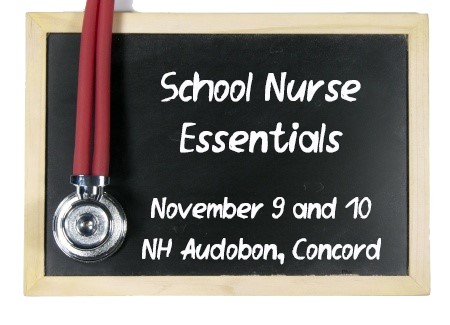 Friday, November 9, 2018   5.25 Contact Hours
McLane Audubon Center
84 Silk Farm Road,  Concord, NH
Breakfast and Lunch Included8:30 – 9:00Pre-Conference Breakfast and Registration
Light breakfast buffet will be open at 8:309:00- 9:15President WelcomeKathy Barth BSN, RN, NCSN9:15-10:15Immunization UpdateSuzanne Allison NH DHHS Immunization Program10:15-10:30Break -  Light Refreshments provided10:30-11:30Delegation in the School Setting
 Tracey Collins11:30-12:15Lunch12:15-1:15Hearing Screening
 New England Audiology1:15-2:15Medicaid to Schools
 Laurie Vachon  Interim Administrator MTS NH DHHS2:15-2:30Break -  Light refreshments provided2:30-3:45Emergency Medications and Care planning (TBD)